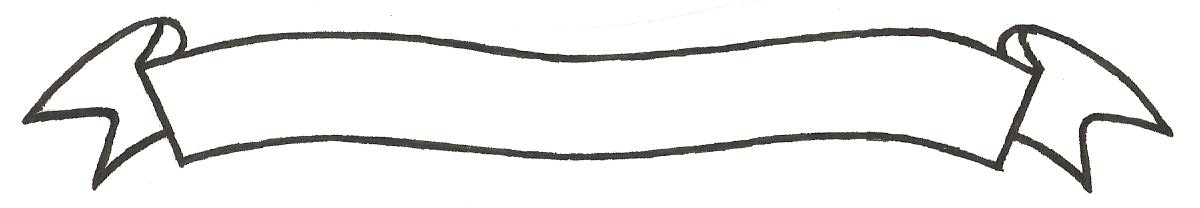 MERU UNIVERSITY OF SCIENCE AND TECHNOLOGYP.O. Box 972-60200 – Meru-Kenya.Tel: 020-2069349, 061-2309217. 064-30320 Cell phone: +254 712524293, +254 789151411Fax: 064-30321Website: www.must.ac.ke  Email: info@must.ac.keUniversity Examinations 2016/2017 FIRST YEAR FIRST SEMESTER EXAMINATION FOR THE DEGREE OF BACHELOR OF COMMERCE AND AGRIBUSINESS AND MANAGEMENT         BFC 3175: FINANCIAL ACCOUNTING II DATE: DECEMBER 2016						   	     TIME: 2HOURSINSTRUCTIONS: Answer question one and any other two questions QUESTION ONE (30 MARKS)Describe what makes incorporated firms different from the un incorporatedFirms										(6 marks)The following balances were extracted from the books of Nchuki traders ltd as at 30 September 2010Sh 		Ordinary shares of sh. 20 each fully paid	600,0008% preference shares sh.20 each fully paid	100,000Share premium account			   80,0006% loan stock 					 100,000Trade creditors 				 148,000Trade debtors 					 330,000				 Sales 	          				          4,800,000					Purchases				          4,220,000Discounts allowed				     5,000Discounts received  			               13,000		          Freehold buildings:At cost						500,000	Provision for depreciation	                          50,000	Fixtures and fittings:At cost 				           640,000Provision for depreciation 		            256,000Stock 1st October 2009 		            420.000Returns outwards 				   80,000Establishment expenses			 130,000Selling and distribution expenses 		   56,000Bad debts written off		                         167,000Provision for doubtful debts 		      	     4,000Provision for doubtful debts 	                           18,000Retained profit 1 October 2009	             362,000Goodwill 	                                                 160,000Bank overdraft 	                                      25,000 The following additional information is available:Depreciation is provided annually on the cost of fixed assets held at the end of the financial year at the following rate:Freehold buildings	20%Fixtures and fittings 	10%The trade debtors balance includes sh. 10,000 due from Musa who has now been declared bankrupt. In the circumstances, it has been decided to write the debt off as a bad debt.The provision for doubtful debts as at 30 September 2010 is to be 5% of trade debtorsEstablishment expenses prepaid at 30 September 2010 amounted to sh. 4,000Administration expenses accrued at 30 September 2010 amounted to sh. 7,000The company paid the interest on the loan stock for the year, ended 30 September 2010 on 30 October 2010Closing stock was valued at sh. 560,000The company’s directors propose that the preference share dividend be paid and a dividend of 10% the ordinary shares he paid.Required:Trading and profit and loss account and appropriation account for the year ended 30 September 2010 of Nchuki Traders Ltd				(14 marks)Balance sheet as at 30 September 2010				(10 marks) QUESTION TWO (20 MARKS)The following trial balance was extracted from the books of literary and philosophical society as at 30 September 2000Sh.		 Sh.Balance at bank current account 				724,800Accumulated fund 1 October 1999						 5,771,220Land and building at cost 				          3,700,000Debtors for subscription 					   62,000Furniture and fittings					          1,874,000Provision for depreciation of furniture and fittings 				     284,000Subscriptions 									  1,450,800Subscriptions 							920,000Lecturers’ fees                                                                        358,000Donations 		                                                                                        108,000Camera and projector repairs	                                                  17,000Projectors, cameras and audio equipment                                190,400Depreciation of equipment 	                                                                             54,400Rates and water 	                                                             277,000Lighting and heating                                                                367,200Rental of rooms 	                                                                                      495,000Wages – caretaker 	                                                             880,000Restaurant 	                                                                      1,600,000Bar staff 	                                                                         800,000Purchase of food                                                                  1,565,800Stock bar 1 October 1999	                                                 473,600Bar receipts 		                                                                                       4,032,000Bar purchases 	                                                                      2,842,000Restaurant receipts 		                                                                           3,642,000Loan 		                                                                                                   1,600,000Deposit account –bank 	                                                1,000,000Interest payable and receivable 	                                                                    36,000Creditors for bar and food	                                                                              178,400                                                                                               17,651,800	 17,651,800Additional information:The bar stock was valued at sh. 642,800 as at 30 September 2000.It is expected that of the debtors for subscriptions sh. 43,600 will not be collectable.The interest account  is net. The loan is at a concessional rate of 4% while 10% has been earned on the deposit account. No changes have taken place all year in the principal sums involved.An invoice for sh. 43.000 of wine had been omitted from the records at the close of the year although the wine had been included in the bar stock valuationDepreciation for the year is to be provided as follows:Furniture and fittings sh. 194.000Projectors, cameras etc. sh.19.000Required:Bar and restaurant trading account for the year ended 30 September 2000  (8 marks)An income and expenditure account for the year ended 30 September 2000 (12 marks)QUESTION THREE (20 MARKS)Kaluwax ltd. manufactures one product which it sells to the wholesale trade. The following trial balance was extracted from the book of the company at 30 April 2001:       Sh. 		  Sh.Stocks at 1 May 2000Raw materials at cost				      350,000Work-in-progress at factory cost		    1,800,000Finished goods (3,500 units) at factory cost	    3,500,000Raw materials purchased	                                         3,950,000Sales (12,000 units)	                                                                                    18,000,000Manufacturing wages 	                                                     3,000,000Factory rent and rates                               	                 1,400,000Factory light, heat and power               	                    655,000Plant at cost 	                                                                                                 6,000,000Plant depreciation at 1 May 2000	                                                             2,800,000Works manager’s salary 	                                           245,000Plant repairs 	                                                                                                    400,000Administrative overheads 	                                        1,800,000Factory lease at cost (20 years duration)	                4,000,000Amortization at 1 May 2000	                                                                         1,200,000Share capital 	                                                                                                 7,500,000Debtors 	                                                                3,050,000Bank balance                                                 	          1,600,000Creditors 	                                                                                                    2,450,000Carriage inwards 	                                               200,000                                                                              31,950,000	               31,950,000The following additional information is available:Plant depreciation is to be provided at 10% on the cost of plant owned at the year endRaw materials costing sh. 500,000 were in stock on 30 April 2001Finished goods are transferred to the warehouse as soon as they are completed. During the year, 10,000 units were completed and transferred to the warehouse. Work-in-progress at the end of the financial year (at factory cost) amounted to sh. 2,300,000There was no wastage or pilferage during the current yearRequired: Manufacturing trading and profit and loss account for the year ended 30 April 2001.(12 marks)Briefly explain the meaning of each of the following accounting concepts, giving in each case, an example of the application of eachMateriality 							(4 marks)Substance over form						(4 marks)QUESTION FOUR (20 MARKS)State and briefly explain any three distinguishing features betweenA receipts and payments account and Income and expenditure account 					(6 marks)The accountant of Mamba sports club has extracted the following information from the books of account for the year ended 31 March 2001:                                     Receipts & payments a/cAdditional information:Subscriptions in arrears are written-off after twelve months.Depreciation is provided for on reducing balance method at 10% and  20% per annum on furniture and fittings and equipment respectivelyInvestments, which had cost sh. 500 were sold on 30 March 2001 for Sh. 625,000 no entries have been made in the books in this respect.Required:Income and expenditure account for the year ended 31 March 2001		(8 marks)Balance sheet as at 31 March 2001					(6 marks)QUESTION FIVE (20 MARKS)The following are the summarized financial statements of Deweto limited:Trading and profit and loss account for the year ended 31 October.Balance sheet as at 31 October Note:80% of the sales are no creditThe stock as at 31 October 2001 was valued at Sh. 13,000,000Required: Calculate two ratios for each classification identified below for the financial years ended 31 October 2002 and 2003Profitability 								(4 marks)Liquidity ratios							(4 marks)Gearing ratios 								(4 marks)Activity ratios								 (4 marks)Comment on Deweto Ltd’s profitability and liquidity positions		(4 marks)Receipts Balance brought forwardSubscriptions:Year 1999/2000 2000/20012001/2002Dinner dance Beverage sales  Investments incomeBalance sheet as at Furniture and fittings(net)Equipment (net)Investments at costSubscriptions in arrears Salaries accrued Stock of beverages Subscriptions in advanceSh.288,000   249,0002,050,000   194,000723,000657,000400,0004,561,000PaymentsSalaries and wagesNew equipmentRepairs and maintenanceOffice expenses Printing and stationery Purchase of beverages Dinner dance expensesRefund of subscriptions Sports prizesTransport Investments Balance carried forward             31 March 2000                                Sh.                           240,000                          690,000                       3,500,000                          300,000                            68,000                          162,000                            85,000                    Sh.               254,000               565,000               124,000               415,000               168,000               479,000               315,000                 45,000                25.000              248,000          1,500,000             405,000          4,561,000   31 March 2001                       Sh.                          -                         -                         -              375,000                72,000              184,000Sales Cost of sales Gross profitExpenses Net profit before interest and taxLoan interest Net profit before taxTaxation Net profit after taxDividend Retained profit                          2002                    Sh. ‘000’                       93,500                     (55,120)                       38,380                     (26,230)                       12,150                           (450)                        11,700                       (3,510)                          8,190                          (600)                          2,190                                     2003                               Sh.’000’                                 11,350                               (72,970)                                38,380                             (23,960)                               14,420                                 (375)                              14,045                          (5,413.5)                            8,631.5                             (6,000)                             2,631.5Fixed assets:Freehold premises                                     Plant and equipmentMotor vehicles Current assets:Stock Debtors Bank balance and cash in handCurrent liabilities:Creditors Taxation Dividend Ordinary share capital Reserves15% loan2002200220032003Fixed assets:Freehold premises                                     Plant and equipmentMotor vehicles Current assets:Stock Debtors Bank balance and cash in handCurrent liabilities:Creditors Taxation Dividend Ordinary share capital Reserves15% loanSh.’000Sh. ‘000Sh. ‘000Sh. ‘000Fixed assets:Freehold premises                                     Plant and equipmentMotor vehicles Current assets:Stock Debtors Bank balance and cash in handCurrent liabilities:Creditors Taxation Dividend Ordinary share capital Reserves15% loan10,500  7,200  5,35012,500  9,850  5,950  8,350  3,510  3,00023,05028,300(14,860) 36,49030,000  3,49033,490   3,00036,490 10,500   9,500   7,300 11,800   8,9005,864.5   7,8305,413.5   3,00027,30026,564.5(16,243.5)     37,621    30,000      5,121    35,121      2,500    37,621